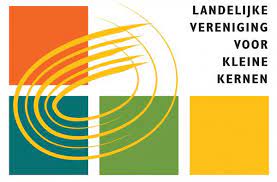 JURYRAPPORT DORPSVERNIEUWINGSPRIJS 2022Luttenberg“We zullen de regie in eigen hand moeten nemen als we ons dorp ook in de toekomst vitaal willen houden”, zo stond het ongeveer in het aanmeldformulier. Samenwerking tussen bewoners en verenigingen heeft vervolgens tot vele initiatieven en ideeën voor nog weer nieuwe initiatieven geleid. Hierdoor is het vertrouwen gegroeid dat de overheid niet alleen bepaalt wat er gebeurt, maar dat inwoners dat zelf ook heel goed kunnen.We zien een breed scala aan initiatieven en veel gerealiseerde projecten.  Gerealiseerd zijn het prachtige Multifunctioneel Centrum en de transitie van bibliotheek en het oude bejaardenhuis tot woningen en huur- en koopappartementen. De voedselcoöperatie, het pannaveldje voor de jeugd en de beweegroute op de Luttenberg zijn belangrijk voor een gezonde dorpsbewoner. Zo is Luttenberg is actief op vele terreinen, met een accent op wonen. Wat dat betreft zijn er nu nog plannen voor starterswoningen in CPO-verband en zorgwoningen in de huidige kerk/pastorie. We zien een gangbare organisatievorm waarbij onder het coördinerende Plaatselijk Belang een aantal werkgroepen functioneren. De samenwerking met de gemeente en provincie is constructief en werkt goed.De jury is onder de indruk van de vele dingen die zijn gerealiseerd. Mooi hoe jullie alles regelen.De formule van het sportpark vinden we bijzonder knap; zowel het onderliggend financieel model als de wijze waarop samenwerking is georganiseerd. Luttenberg herbergt ‘echte projectontwikkelaars’, die uit projecten die worden ontwikkeld ook weer startkapitaal voor nieuwe projecten genereren als in een revolverend fonds. Luttenberg werkt hard en resultaatgericht.Varsselder VeldhuntenDe jury trof in Varsselder Veldhunten een duidelijke visie op onderdelen als ‘samenwerken’, ‘naar een groter geheel toe werken’ en ‘met geld weer geld maken’. Het viel op dat jullie op heel open wijze nieuwe vraagstukken tegemoet treden en processen ingaan en goed anticiperen op veranderende omstandigheden.De jury waardeert ook de geheel eigen visie om nieuwe impulsen voor het dorp juist ook van buiten te halen. Woningbouw voor mensen van buiten en jongeren aantrekken om zo de toekomstige vitaliteit (ook van voorzieningen zoals de basisschool) veilig te stellen. Een opvallende strategie die in Varsselder Veldhunten goed uitpakt.Verder, ook op het fysieke vlak, veel lof voor de herinrichting van de dorpsstraat en de koppeling van dorpshuis en kerk. Cultuurhistorische waarde en emotionele waarde worden op deze wijze treffend bij elkaar gebracht.Waardering hebben we ook voor de initiatieven tijdens de COVID pandemie; van het streamen van de Sinterklaasoptocht en 4-mei-herdenking tot het koppelen van hulpvragers aan -aanbieders. En ook het filmpje met de drone en de gesprekken met inwoners om eenieder een hart onder de riem te steken waren prachtig.We zagen een gemeenschap die bruist van energie; waar gericht jong en oud betrokken zijn.Zalk“Toekomstbestendig behoud van traditie”, dat zag de jury in Zalk. Ook was opvallend hoe sterk de gemeenschap leeft en meeleeft met een enorm enthousiasme. Misschien komt dit door de moderne wijze van organiseren; niet met allerlei besturen en commissies maar meer als netwerk, met ruimte voor iedereen vanuit een eigen en een gedeeld passie. Iedereen wordt hierbij gezien en gehoord. Dat leidt tot originele, kleine en soms grotere initiatieven. Waarbij blijkt dat Zalk bij uitstek goed is in het kleine. Er gebeurt veel, er is draagvlak en een mentaliteit van: “We doen het gewoon”. Hierbij zijn vrouwen en mannen, jong en oud goed vertegenwoordigd.Er zijn initiatieven als het Laarzen pad en de camperplaats, maar ook de splitsing van boerderijen in meerdere woningen. Maar er is ook een enorm aantal zonnepanelen op privéwoningen en op het Multifunctionele Dorpshuis gerealiseerd. En ook het MFD zelf is iets om trots op te zijn. Hier huist bovendien een hub voor allerlei pakketdiensten. Hiermee krijgen ook jongeren met afstand tot de arbeidsmarkt zinvol werk.In Coronatijd was er RTVZalk die belangrijke evenementen streamde en bovenal ‘Zalk helpt Zalk’, een heel lange lijst initiatieven.De relatie met wijkagent, wijkverbinder, gemeente, provincie en gebiedscoöperatie is een constructieve. We bemerkten bij jullie energie en positiviteit. We zijn benieuwd wat het Plan Zalk 2030 gaat betekenen voor de gemeenschap.De jury voor de Dorpsvernieuwingsprijs bestaat uit Elles Bulder van de Hanze Hogeschool in Groningen, Thijs van Mierlo van de LSA, en Hans Cok van het Ministerie van Binnenlandse Zaken.